Peace, Love & Planet is proud to offer $50-400 Mini Grants to student lead, environmental initiatives!  Education and awareness campaigns are essential to preserving nature and conserving resources.  Student efforts make a BIG IMPACT!We are happy to support meaningful projects, developed by students, that encompass the core values of “reduce, reuse, recycle and respect” for the environment. See page 3 for criteria. Thank you for your dedication to promoting environmental awareness!Deadline to apply: Nov. 26th, 2018Questions? Feel free to contact Gina Adams-Levy, Peace, Love & Planet at 248-840-0248 or via email PLP_Gina@me.comDetails: Please complete application using Word.doc and email to PLP_Gina@me.com  by Nov. 26th, 2018.	*Tip - We recommend scheduling an appointment with your principal ASAP to 	secure “buy-in”. This allows time for revisions and/or additional research.	**Special thanks to our PLP donors and board members for supporting our 	nonprofit and making this possible. APPLICANT INFORMATIONProject Name:School:School / Address:Name of Student Group:Grades: What is the grade range of participating students?Student Name: Who is the contact person responsible for submitting grant and subsequent follow-up information if project is funded?Age: This application must be filled out by a young person. An adult may assist only)Contact email:Contact Phone:Adult Sponsor:The adult contact(s) at your school who will mentor you through completion of project. Contact email:Contact Phone:GRANT APPLICATIONWhat is the environmental problem you are trying to solve?  How have you worked with this issue in the past?Why are you passionate about this particular issue? Why is it a problem?What actions will you take to solve problem?Who are your partners? Other student groups, politicians, community organizations, etc.Where and when will you implement project? Date and time or is it ongoing? When will you start project?Who do you need to communicate to target audience? How will you communicate? How often?What impact do you hope to create? How many people to you anticipate reaching? Your group, a class, an entire school or the community at large? How will you measure success? How will you report results? When will project be completed? How will you celebrate? Please list all expenses and cost. This is important an important detail so be specific.  Are any other organizations supporting your project financially?Peace, Love & Planet’s Mission:To nurture appreciation for our natural environment and its precious resources, resulting in meaningful behavior changes to achieve a healthy, sustainable planet for future generations.TERMS AND CONDITIONS OF GRANT ♻The grant must be completed by young people.  This is a valuable learning process for project development and teamwork.  If the applicants are under the age of 10, an adult may assist in completing application, but students should be active participants.♻This award may not be used for parties, dinners, awards and recognition (i.e. t-shirts, medals). Never should this grant be used for professional services (i.e. lawyers, salaries.) Special exceptions should be requested in application with rational reasoning. ♻ Utilize Peace, Love & Planet resources such as “Be the Solution” to celebrate America Recycles Day (November 15), Earth Hour (March 30th 2019, 8:30 PM – 9:30PM) and Earth Day (April 22nd) at the discretion of school principal.  Host multiple, earth-centric celebrations throughout the year help nurture eco-friendly school cultures.♻ Nominate at least one student representative to be the contact to Peace, Love & Planet and responsible for grant compliance.♻ Peace, Love & Planet will offer between $50-400 Seed Grants for projects that demonstrate measurable outcomes. Projects must be approved by school principal. They can sign and send a photo confirming their approval. PLP_Gina@me.com *We will award up to $2,500 in grants based on qualifying proposals.Student Project Leader:__________________________Date:_______Principal Approval:______________________________Date:_______***Please print and sign for your principal to have a copy on file. ****Type in names and submit grant by email to PLP_Gina@me.com. Thank you for being part of the solution!  We all benefit from fresh air and clean water. Your project inspires friends and families to protect nature and lead healthy, sustainable lives.  Thank you!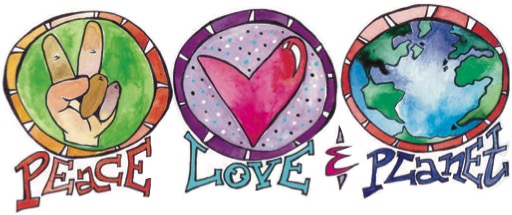 